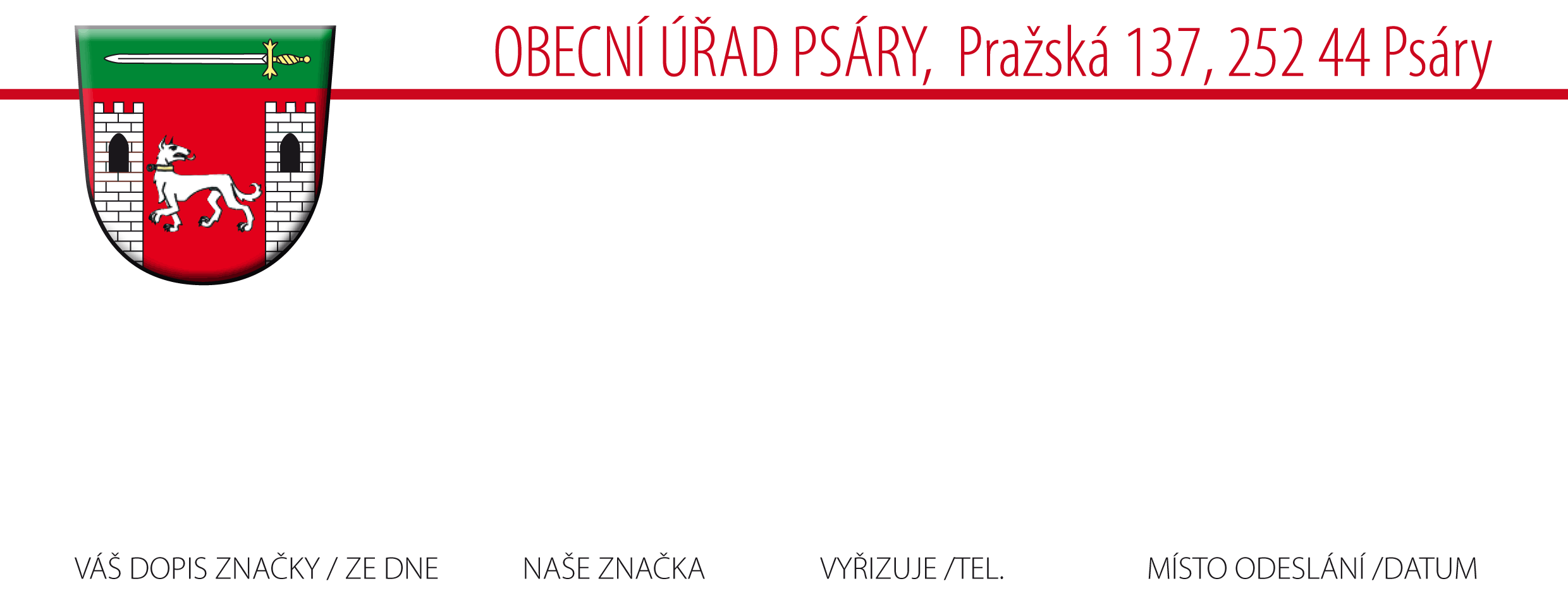 Psáry, 14. 12. 2017V E Ř E J N Á   V Y H L Á Š K AOZNÁMENÍ O VYDÁNÍ OPATŘENÍ OBECNÉ POVAHYZMĚNA Č. 6 ÚZEMNÍHO PLÁNU SÍDELNÍCH ÚTVARŮ PSÁRY A DOLNÍ JIRČANYObecní úřad Psáry, jako pořizovatel příslušný k pořizování změny č. 6 ÚPSÚ Psáry a Dolní Jirčany, na základě mandátní smlouvy s Ing. arch. Martinou Bredovou, podle § 6 odstavec 2/ s plněním ustanovení § 24 zákona č. 183/2006 Sb., o územním plánování a stavebním řádu, v platném znění, oznamuje podle § 25 odst.  v souladu s § 173 zákona č. 500/2004 Sb., správní řád, ve znění pozdějších předpisů, že usnesením zastupitelstva obce Psáry ze dne 13. 12. 2017 bylo vydánoopatření obecné povahy – Změna č. 6 územního plánu sídelních útvarů Psáry a Dolní JirčanyZměna č. 6 územního plánu sídelních útvarů Psáry a Dolní Jirčany je rozdělena do dvou částí:1 – ZMĚNA Č. 6 ÚZEMNÍHO PLÁNU - VÝROKTextová část	   								   4A4		Grafická část:Hlavní výkres (1 výřez)  ………………................................................. 1 : 5 000 Výkres základního členění území  .......................................................... 1 : 5 0002 - ODŮVODNĚNÍ ZMĚNY Č. 6 ÚZEMNÍHO PLÁNUTextová část Grafická část odůvodnění :Souhrnný výkres - Urbanistický a dopravní návrh ................................. 1 : 5 000  Textová část odůvodnění je zpracována v souladu s odst. 1 v oddílu II. přílohy č. 7 k vyhlášce č. 500/2006 Sb., v platném znění. Jelikož není možné dokument vyvěsit na úřední desce v celém jeho rozsahu, bude úplné znění Změny č. 6 územního plánu sídelních útvarů Psáry a Dolní Jirčany k nahlédnutí :na Obecním úřadě Psáry, Pražská 137, 252 44 Psáry.na internetových stránkách obce  www.psary.czVeřejná vyhláška, oznámení je současně zveřejněna v elektronické podobě po dobu 15-ti dnů ode dne vyvěšení veřejné vyhlášky na úřední desce obecního úřadu Psáry.Proti Změně č. 6 územnímu plánu sídelních útvarů Psáry a Dolní Jirčanyy, vydané formou opatření obecné povahy, nelze podat opravný prostředek ( § 173 odst. 2 zákona č. 500/2004 Sb., správní řád).Toto opatření obecné povahy nabývá účinnosti v souladu s § 173 odst. 1 zákona č. 500/2004 Sb., správního řádu, ve znění pozdějších předpisů, patnáctým dnem po dni vyvěšení veřejné vyhlášky, tj. 29. 12. 2017.								           Milan Vácha								                 starosta obce PsáryVyvěšeno dne:  14. 12. 2017Sejmuto dne:     29. 12. 2017Razítko, podpis orgánu, který potvrzuje vyvěšení a sejmutí.         